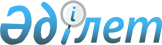 О внесении изменений и дополнений в Закон Республики Казахстан "О внутренних войсках Республики Казахстан"Указ Президента Республики Казахстан от 21 декабря 1995 г. N 2708 имеющий силу Закона.
      В соответствии со статьей 1 Закона Республики Казахстан от 10 декабря 1993 г. "О временном делегировании Президенту Республики Казахстан и главам местных администраций дополнительных полномочий" постановляю: 
      1. Внести следующие изменения и дополнения в Закон Республики Казахстан от 23 июня 1992 г. Z922200_ "О внутренних войсках Республики Казахстан" (Ведомости Верховного Совета Республики Казахстан, 1992 г., N 11-12, ст. 290; N 24, ст. 592; 1995 г., N 1-2, ст. 17): 
      1) название Закона изложить в следующей редакции: 
      "Закон Республики Казахстан о внутренних войсках Министерства внутренних дел Республики Казахстан"; 
      2) статью 1 изложить в следующей редакции: 
      "Статья 1. Внутренние войска МВД Республики Казахстан 
      Внутренние войска МВД являются военной организацией, предназначенной для выполнения служебно-боевых задач по охране порученных объектов, общественной безопасности и правопорядка, предусмотренных настоящим Законом, уставами внутренних войск МВД. Внутренние войска являются резервом Вооруженных Сил в военное время и привлекаются к выполнению задач по защите государственного суверенитета Республики Казахстан в составе Вооруженных Сил по решению Президента Республики Казахстан - Верховного Главнокомандующего Республики Казахстан"; 
      3) в абзаце четвертом статьи 2 слова "оказание содействия органам" заменить словами "участие совместно с органами"; 
      4) статью 3 изложить в следующей редакции: 
      "Статья 3. Правовая основа деятельности внутренних войск 
                               МВД Республики Казахстан 
      Правовую основу деятельности внутренних войск МВД составляют 
      Конституция Республики Казахстан, настоящий Закон, иные нормативные
      правовые акты.
      Надзор за соблюдением законности в деятельности внутренних
      войск МВД осуществляет Генеральный Прокурор Республики Казахстан и
      подчиненные ему прокуроры";
      5) часть вторую статьи 4 изложить в следующей редакции:
      "Внутренние войска входят в систему МВД Республики Казахстан.
      Непосредственное управление войсками осуществляет Министр внутренних
      дел - Командующий внутренними войсками";
      6) статью 6 после слов "Во внутренних войсках" дополнить словом
      "МВД";
      7) в статье 7:
      абзац второй исключить;
      абзац четвертый изложить в следующей редакции:
      "- назначает на должность, освобождает от должности Министра
      внутренних дел - Командующего внутренними войсками";
      8) в статье 8:
      в названии и в первом абзаце слова "Кабинет Министров" заменить
      словом "Правительство";
      9) абзац четвертый статьи 9 исключить;
      10) статью 10 изложить в следующей редакции:
      "Статья 10. Министр внутренних дел Республики Казахстан -
                       Командующий внутренними войсками Республики
                       Казахстан
      Министр внутренних дел - Командующий внутренними войсками:
      издает во исполнение законов Республики Казахстан, актов Президента Республики Казахстан, Парламента и Правительства Республики Казахстан нормативные правовые акты по совершенствованию служебно-боевой деятельности и структуры внутренних войск, проведению организационных мероприятий; 
      вносит на рассмотрение Правительства Республики предложения об изменении общей численности, организационной структуры и дислокации частей и подразделений внутренних войск; 
      вносит представления в Правительство Республики о назначении на должность и освобождении от должности заместителей Командующего внутренними войсками; 
      утверждает структуру и штаты Главного управления внутренних войск МВД Республики Казахстан; 
      поддерживает постоянную боевую и мобилизационную готовность внутренних войск; 
      руководит служебно-боевой деятельностью, оперативной и боевой подготовкой войск, внедрением передового опыта, развитием материальной базы и созданием необходимых социально-бытовых условий для личного состава; 
      разрабатывает планы комплектования войск военнослужащими срочной службы по призыву и в добровольном порядке по контракту; организации их увольнения в запас в соответствии с указами Президента Республики Казахстан; 
      издает приказы, директивы, указания, инструкции, положения, руководства и утверждает штаты соединений, воинских частей, планы и программы боевой и мобилизационной подготовки внутренних войск, а также планы научно-исследовательской и опытно-конструкторских работ; 
      решает вопросы прохождения военной службы офицерами внутренних войск МВД в соответствии с законодательством, назначения на должности, освобождения от должностей, в том числе командиров соединений, присваивает им воинские звания от первичного до полковника включительно, увольняет в запас или в отставку; 
      представляет к награждению государственными наградами военнослужащих, служащих и рабочих внутренних войск МВД; 
      принимает на вооружение (снабжение) войск боевую и иную технику и другое имущество, списывает пришедшие в негодное состояние или утраченные материальные ценности и денежные средства войскового (бюджетного) учета в порядке, установленном Правительством Республики Казахстан"; 
      11) в абзаце втором статьи 11 после слов "Министра внутренних дел" союз "и" заменить дефисом; 
      12) в части второй статьи 12 слова "Министерство связи, Министерство транспорта" заменить словами "Министерство транспорта и коммуникаций"; 
      13) статью 13 изложить в следующей редакции: 
      "Статья 13. Начальники областных управлений внутренних дел 
      Начальники областных управлений внутренних дел: 
      привлекают по разрешению Министра внутренних дел Республики Казахстан - Командующего внутренними войсками Республики Казахстан специальные моторизованные части милиции в пунктах постоянной дислокации для охраны общественного порядка, ликвидации последствий чрезвычайных ситуаций (обстоятельств), а соединения и части по охране исправительно-трудовых учреждений - для пресечения массовых беспорядков среди осужденных и ликвидации последствий чрезвычайных обстоятельств непосредственно на охраняемых объектах; 
      совместно с командирами соединений, частей определяют объем служебных задач по охране исправительно-трудовых учреждений и для специальных моторизованных частей милиции, исходя из численности; 
      заслушивают информацию командиров воинских частей по охране исправительно-трудовых учреждений и специальных моторизованных частей милиции о результатах служебно-боевой деятельности; 
      создают надлежащие условия для жизнедеятельности воинских частей и подразделений, охраняющих исправительно-трудовые учреждения, а также частей внутренних войск МВД, привлекаемых для выполнения задач по оказанию содействия органам внутренних дел в отрыве от пунктов постоянной дислокации; 
      осуществляют мероприятия по оборудованию охраняемых войсками объектов инженерно-техническими средствами, строительству и обустройству караульных помещений, военных городков и их ремонт; 
      принимают меры по обеспечению офицеров, прапорщиков, сверхсрочнослужащих частей и подразделений, осуществляющих охрану исправительно-трудовых учреждений, жильем и решению других социально-бытовых вопросов"; 
      14) статью 15 дополнить частью второй следующего содержания: 
      "В мирное время совместно с Главным штабом Вооруженных Сил
      Республики Казахстан планирует варианты совместных действий";
      15) в абзаце втором статьи 21 слова "Кабинета Министров"
      заменить словом "Правительства";
      16) в части четвертой статьи 25 слова "Кабинетом Министров"
      заменить словом "Правительством";
      17) в части шестой статьи 26 слова "Кабинетом Министров"
      заменить словом "Правительством";
      18) в статье 29:
      в названии и части второй после слов "О внутренних войсках"
      дополнить словом "МВД";
      19) в части первой статьи 33 слова "Кабинетом Министров"
      заменить словом "Правительством";
      20) в статье 37 слова "Кабинетом Министров", "Кабинет
      Министров", "исполнительные и распорядительные органы" заменить
      соответственно словами "Правительством", "Правительство", "органы
      исполнительной власти";
      21) статью 38 после слов "Внутренние войска" дополнить словом
      "МВД";
      22) в статье 39 слова "Кабинетом Министров", "Исполнительными и
      распорядительными органами" заменить соответственно словами
      "Правительством", "органами исполнительной власти";
      23) статью 40 после слов "Министром внутренних дел"
      дополнить словами "- Командующим внутренними войсками Республики
      Казахстан".
      2. Настоящий Указ вступает в силу со дня опубликования.
      Президент
      Республики Казахстан
					© 2012. РГП на ПХВ «Институт законодательства и правовой информации Республики Казахстан» Министерства юстиции Республики Казахстан
				